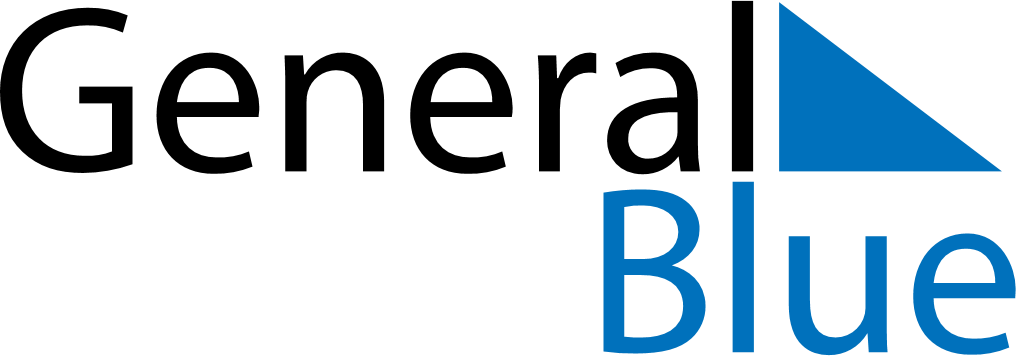 Daily PlannerJune 9, 2019 - June 15, 2019Daily PlannerJune 9, 2019 - June 15, 2019Daily PlannerJune 9, 2019 - June 15, 2019Daily PlannerJune 9, 2019 - June 15, 2019Daily PlannerJune 9, 2019 - June 15, 2019Daily PlannerJune 9, 2019 - June 15, 2019Daily Planner SundayJun 09MondayJun 10TuesdayJun 11WednesdayJun 12ThursdayJun 13 FridayJun 14 SaturdayJun 15MorningAfternoonEvening